Publication Scheme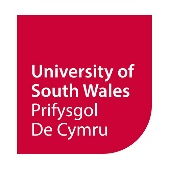 